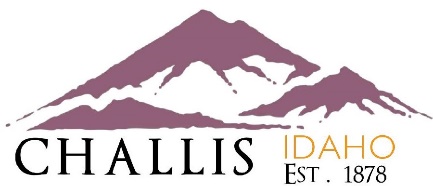 AGENDACHALLIS CITY COUNCILWEDNESDAY, JULY 06, 2022 – 5:30 P.M.414 E. MAIN AVENUE, CHALLIS, IDAHOSPECIAL MEETINGCALL TO ORDER ROLL CALLPLEDGE OF ALLEGIANCEORDINANCES, RESOLUTIONS & AGREEMENTSAirport 										ACTION ITEM

ADJOURN 									_________________________________
									Savannah Pedersen - City Clerk /Treasurer